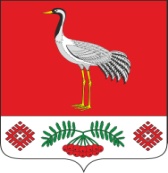 07.10.2019 г. №44РОССИЙСКАЯ ФЕДЕРАЦИЯИРКУТСКАЯ ОБЛАСТЬБАЯНДАЕВСКИЙ МУНИЦИПАЛЬНЫЙ РАЙОНТУРГЕНЕВСКОЕ СЕЛЬСКОЕ ПОСЕЛЕНИЕАДМИНИСТРАЦИЯПОСТАНОВЛЕНИЕОб утверждении ПОЛОЖЕНИЯ О ПОРЯДКЕСООБЩЕНИЯ МУНИЦИПАЛЬНЫМИ СЛУЖАЩИМИ мо «тургеневка»О ВОЗНИКНОВЕНИИ ЛИЧНОЙ ЗАИНТЕРЕСОВАННОСТИ ПРИ ИСПОЛНЕНИИ ДОЛЖНОСТНЫХ ОБЯЗАННОСТЕЙ, КОТОРАЯ ПРИВОДИТ ИЛИ МОЖЕТ ПРИВЕСТИ ККОНФЛИКТУ ИНТЕРЕСОВВ соответствии с Федеральным законом от 25 декабря 2008 года             № 273-ФЗ «О противодействии коррупции», Указом Президента Российской Федерации от 22 декабря 2015 года № 650 «О порядке сообщения лицами, замещающими отдельные государственные должности Российской Федерации, должности федеральной государственной службы, и иными лицами о возникновении личной заинтересованности при исполнении должностных обязанностей, которая приводит или может привести к конфликту интересов, и о внесении изменений в некоторые акты Президента Российской Федерации», руководствуясь Уставом МО «Тургеневка»,ПОСТАНОВЛЯЕТ:1. Утвердить Положение о порядке сообщения муниципальными служащими МО «Тургеневка» о возникновении личной заинтересованности при исполнении должностных обязанностей, которая приводит или может привести к конфликту интересов (прилагается).2.  Настоящее постановление вступает в силу через десять календарных дней после дня его официального опубликования.3.  Опубликовать настоящее постановление в газете «Вестник» и разместить на официальном сайте муниципального образования «Тургеневка» в информационно-телекоммуникационной сети "Интернет".4.  Контроль исполнения настоящего постановления оставляю за собой.Глава МО «Тургеневка» В.В.СинкевичПОЛОЖЕНИЕ О ПОРЯДКЕСООБЩЕНИЯ МУНИЦИПАЛЬНЫМИ СЛУЖАЩИМИ  МО «ТУРГЕНЕВКА» О ВОЗНИКНОВЕНИИ ЛИЧНОЙ ЗАИНТЕРЕСОВАННОСТИ ПРИ ИСПОЛНЕНИИ ДОЛЖНОСТНЫХ ОБЯЗАННОСТЕЙ, КОТОРАЯ ПРИВОДИТ ИЛИ МОЖЕТ ПРИВЕСТИ К КОНФЛИКТУ ИНТЕРЕСОВ1. Настоящее Положение определяет порядок сообщения муниципальным служащим МО «Тургеневка» (далее – муниципальный служащий) о возникновении личной заинтересованности при исполнении должностных обязанностей, которая приводит или может привести к конфликту интересов.2. Муниципальные служащие обязаны уведомить главу муниципального образования МО «Тургеневка» о возникновении личной заинтересованности при исполнении должностных обязанностей, которая приводит или может привести к конфликту интересов, как только им станет об этом известно, а также принимать меры по предотвращению или урегулированию конфликта интересов.3. Сообщение оформляется в письменной форме в виде уведомления о возникновении личной заинтересованности при исполнении должностных обязанностей, которая приводит или может привести к конфликту интересов (далее – уведомление), согласно приложению 1 к настоящему Положению.4. Муниципальный служащий направляет уведомление в комиссию  по соблюдению требований к служебному поведению муниципальных служащих и урегулированию конфликта интересов в администрации муниципального образования «Тургеневка» (далее – уполномоченный орган).5. Уведомление регистрируется в журнале учета уведомлений (далее – журнал) незамедлительно, в присутствии лица, направившего уведомление.6. Журнал ведется по форме согласно приложению 2 к настоящему Положению.Листы журнала должны быть прошнурованы, пронумерованы. Журнал хранится в уполномоченном органе.7. На уведомлении ставится отметка о дате и времени его поступления в уполномоченный орган, номер регистрации в журнале, подпись сотрудника уполномоченного органа, ответственного за прием и регистрацию уведомлений.8. После регистрации уведомления сотрудник уполномоченного органа, ответственный за прием и регистрацию уведомлений, выдает муниципальному служащему, направившему уведомление, расписку по форме согласно приложению 1 к настоящему Положению в получении уведомления с указанием даты его получения и номера регистрации в журнале.9. Уведомление направляется главе муниципального образования МО «Тургеневка» не позднее рабочего дня, следующего за днем регистрации уведомления.10. Глава муниципального образования МО «Тургеневка» не позднее 3 рабочих дней со дня получения уведомления направляет уведомление в уполномоченный орган на предварительное рассмотрение. 11. В ходе предварительного рассмотрения уведомления должностные лица уполномоченного органа имеют право получать в установленном порядке от муниципального служащего, направившего уведомление, пояснения по изложенным в них обстоятельствам и направлять в установленном порядке запросы в органы государственной власти, органы местного самоуправления муниципальных образований и заинтересованные организации.12. По результатам предварительного рассмотрения уведомления уполномоченный орган подготавливает мотивированное заключение.13. Уведомление, заключение и другие материалы, полученные в ходе предварительного рассмотрения уведомления, представляются главе муниципального образования МО «Тургеневка» в течение 7 рабочих дней со дня поступления уведомления в уполномоченный орган на предварительное рассмотрение.14. В случае направления запросов, указанных в пункте 11 настоящего Положения, уведомление, заключение и другие материалы представляются главе муниципального образования МО «Тургеневка» в течение 45 рабочих дней со дня поступления уведомления в уполномоченный орган на предварительное рассмотрение. Указанный срок может быть продлен по решению главы муниципального образования МО «Тургеневка», но не более чем на 30 календарных дней.15. По результатам рассмотрения документов, предусмотренных пунктом 13 настоящего Положения, глава муниципального образования МО «Тургеневка» принимает одно из следующих решений:1) признать, что при исполнении должностных обязанностей муниципальным служащим, направившим уведомление, конфликт интересов отсутствует;2) признать, что при исполнении должностных обязанностей муниципальным служащим, направившим уведомление, личная заинтересованность приводит или может привести к конфликту интересов;3) признать, что муниципальным служащим, направившим уведомление, не соблюдались требования об урегулировании конфликта интересов.16. В случае принятия решения, предусмотренного подпунктом 2 пункта 15 настоящего Положения, глава муниципального образования МО «Тургеневка» принимает меры или обеспечивает принятие мер по предотвращению или урегулированию конфликта интересов либо рекомендует муниципальному служащему, направившему уведомление, принять такие меры.Приложение 1 к Положению о порядке сообщения муниципальными служащими администрации МО «Тургеневка» о возникновении личной заинтересованности при исполнении должностныхобязанностей, которая приводит или может привести к конфликту интересовУВЕДОМЛЕНИЕ Овозникновении личной заинтересованности при исполнении должностныхобязанностей, которая приводит или может привести к конфликту интересов Сообщаю о возникновении у меня личной заинтересованности при исполнении должностных обязанностей, которая приводит или может привести к конфликту интересов (нужное подчеркнуть).Обстоятельства, являющиеся     основанием   возникновения   личной   заинтересованности:_________________________________________________________________________________________________________________________________________.Должностные обязанности, на исполнение которых влияет или может повлиять личная заинтересованность: _________________________________________________________________________________________________________________________.Предлагаемые   меры   по   предотвращению   или   урегулированию   конфликта   интересов: _________________________________________________________________________________________________________________________________________________.Намереваюсь (не намереваюсь) лично присутствовать при рассмотрении настоящего уведомления (нужное подчеркнуть).РАСПИСКА В ПОЛУЧЕНИИ УВЕДОМЛЕНИЯПриложение 1 к Положению о порядке сообщения муниципальными служащими администрации МО «Тургеневка» о возникновении личной заинтересованности при исполнении должностныхобязанностей, которая приводит или может привести к конфликту интересовЖУРНАЛ УЧЕТА УВЕДОМЛЕНИЙУтвержденпостановлением от «___» ________ 20___ г.  № ___Глава МО «Тургеневка» _______________________________от____________________________________________________________(фамилия, имя, отчество (при наличии),  должность муниципального служащего)«__» __________20____г.________________________________________(подпись муниципального служащего)(расшифровка подписи)Уведомление__________________________________________________________Уведомление__________________________________________________________________________________________________________________________________________________________________________________________________________________(фамилия, имя, отчество (при наличии), должность  муниципального служащего)(фамилия, имя, отчество (при наличии), должность  муниципального служащего)от «__» ______________ 20__ г. о возникновении личной заинтересованности при исполнении должностных обязанностей, которая приводит или может привести к конфликту интересов, получено и зарегистрировано в журнале учета уведомлений «__» ________ 20___ г. № _________.от «__» ______________ 20__ г. о возникновении личной заинтересованности при исполнении должностных обязанностей, которая приводит или может привести к конфликту интересов, получено и зарегистрировано в журнале учета уведомлений «__» ________ 20___ г. № _________.________________________________________________(фамилия, имя, отчество (при наличии) ответственного должностного лица)(подпись ответственного должностного лица)№ п/пИнформация о поступившем уведомленииИнформация о поступившем уведомленииФамилия, имя, отчество (при наличии) муниципального служащегоФамилия, имя, отчество (при наличии) ответственного должностного лицаОтметка о выдаче муниципальному служащему расписки в получении уведомления (дата, подпись гражданина)Отметка о направлении уведомления на предварительное рассмотрение уполномоченного органа (дата, фамилия, имя, отчество (при наличии), подпись ответственного должностного лицаОтметка о выводах, содержащихся в мотивированном заключении уполномоченного органа№ п/пДата поступления№ регистрацииФамилия, имя, отчество (при наличии) муниципального служащегоФамилия, имя, отчество (при наличии) ответственного должностного лицаОтметка о выдаче муниципальному служащему расписки в получении уведомления (дата, подпись гражданина)Отметка о направлении уведомления на предварительное рассмотрение уполномоченного органа (дата, фамилия, имя, отчество (при наличии), подпись ответственного должностного лицаОтметка о выводах, содержащихся в мотивированном заключении уполномоченного органа123456781.